Publicado en Salamanca el 29/03/2019 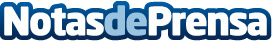 Las universidades de Salamanca y Nacional Autónoma de México reafirman sus 500 años de historia compartidaLa 'Semana de la UNAM en la USAL', que se desarrollará del 1 al 8 de abril, ofrecerá cine, documentales, teatro y debates sobre asuntos que atañen a los estrechos vínculos que unen a las sociedades mexicana y española. La propuesta, que contará con la participación de los rectores de ambas universidades, Ricardo Rivero y Enrique Graue, se enmarca en la intensa relación de cooperación que caracteriza el vínculo entre la UNAM y la USALDatos de contacto:Comunicación Universidad de Salamancahttps://saladeprensa.usal.es 923294412Nota de prensa publicada en: https://www.notasdeprensa.es/las-universidades-de-salamanca-y-nacional Categorias: Cine Artes Escénicas Educación Eventos Universidades http://www.notasdeprensa.es